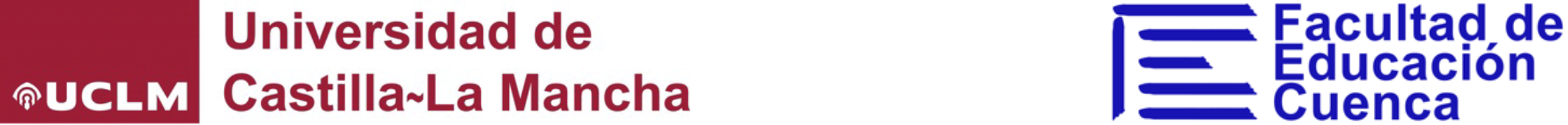 INFORME TUTOR/A DE LA FACULTAD. PRÁCTICUM IIFirma digital tutor/aApellidos y nombre del estudiante: Apellidos y nombre del estudiante: Centro de Prácticas: Centro de Prácticas: Localidad, provincia: Localidad, provincia: Profesor/a-tutor/a de la Facultad de Educación: Profesor/a-tutor/a de la Facultad de Educación: Seguimiento y participación en las tutorías (10%)Seguimiento y participación en las tutorías (10%)La evaluación del módulo supone 1 punto máximo sobre 10.Presentación formal de la Memoria (15%)Presentación formal de la Memoria (15%)La evaluación del módulo supone 1’5 puntos máximo sobre 10.Contenidos, fundamentación teórica y solidez de las propuestas didácticas (60%)Contenidos, fundamentación teórica y solidez de las propuestas didácticas (60%)La evaluación del módulo supone 6 puntos máximo sobre 10.Informe cualitativo del tutor teniendo en cuenta otros factores (15%)Informe cualitativo del tutor teniendo en cuenta otros factores (15%)La evaluación del módulo supone 1’5 puntos máximo sobre 10.Calificación numérica FINAL (de 0 a 10) teniendo en cuenta los cuatro apartados anteriores Indicar, en su caso, si se propone la concesión de Matrícula de Honor. Es necesario redactar un informe, aparte de este documento, razonando la solicitud y enviarlo junto con la Memoria. Indicar, en su caso, si se propone la concesión de Matrícula de Honor. Es necesario redactar un informe, aparte de este documento, razonando la solicitud y enviarlo junto con la Memoria.ObservacionesObservaciones